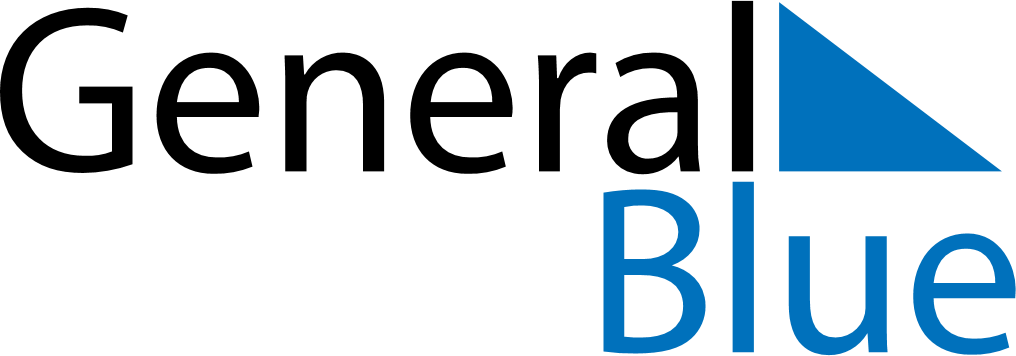 June 2024June 2024June 2024June 2024June 2024June 2024June 2024An Duong, Haiphong, VietnamAn Duong, Haiphong, VietnamAn Duong, Haiphong, VietnamAn Duong, Haiphong, VietnamAn Duong, Haiphong, VietnamAn Duong, Haiphong, VietnamAn Duong, Haiphong, VietnamSundayMondayMondayTuesdayWednesdayThursdayFridaySaturday1Sunrise: 5:11 AMSunset: 6:30 PMDaylight: 13 hours and 18 minutes.23345678Sunrise: 5:11 AMSunset: 6:31 PMDaylight: 13 hours and 19 minutes.Sunrise: 5:11 AMSunset: 6:31 PMDaylight: 13 hours and 19 minutes.Sunrise: 5:11 AMSunset: 6:31 PMDaylight: 13 hours and 19 minutes.Sunrise: 5:11 AMSunset: 6:32 PMDaylight: 13 hours and 20 minutes.Sunrise: 5:11 AMSunset: 6:32 PMDaylight: 13 hours and 20 minutes.Sunrise: 5:11 AMSunset: 6:32 PMDaylight: 13 hours and 21 minutes.Sunrise: 5:11 AMSunset: 6:33 PMDaylight: 13 hours and 21 minutes.Sunrise: 5:11 AMSunset: 6:33 PMDaylight: 13 hours and 21 minutes.910101112131415Sunrise: 5:11 AMSunset: 6:33 PMDaylight: 13 hours and 22 minutes.Sunrise: 5:11 AMSunset: 6:34 PMDaylight: 13 hours and 22 minutes.Sunrise: 5:11 AMSunset: 6:34 PMDaylight: 13 hours and 22 minutes.Sunrise: 5:11 AMSunset: 6:34 PMDaylight: 13 hours and 22 minutes.Sunrise: 5:11 AMSunset: 6:34 PMDaylight: 13 hours and 22 minutes.Sunrise: 5:12 AMSunset: 6:35 PMDaylight: 13 hours and 23 minutes.Sunrise: 5:12 AMSunset: 6:35 PMDaylight: 13 hours and 23 minutes.Sunrise: 5:12 AMSunset: 6:35 PMDaylight: 13 hours and 23 minutes.1617171819202122Sunrise: 5:12 AMSunset: 6:36 PMDaylight: 13 hours and 23 minutes.Sunrise: 5:12 AMSunset: 6:36 PMDaylight: 13 hours and 23 minutes.Sunrise: 5:12 AMSunset: 6:36 PMDaylight: 13 hours and 23 minutes.Sunrise: 5:12 AMSunset: 6:36 PMDaylight: 13 hours and 23 minutes.Sunrise: 5:12 AMSunset: 6:36 PMDaylight: 13 hours and 23 minutes.Sunrise: 5:13 AMSunset: 6:37 PMDaylight: 13 hours and 23 minutes.Sunrise: 5:13 AMSunset: 6:37 PMDaylight: 13 hours and 23 minutes.Sunrise: 5:13 AMSunset: 6:37 PMDaylight: 13 hours and 23 minutes.2324242526272829Sunrise: 5:13 AMSunset: 6:37 PMDaylight: 13 hours and 23 minutes.Sunrise: 5:14 AMSunset: 6:37 PMDaylight: 13 hours and 23 minutes.Sunrise: 5:14 AMSunset: 6:37 PMDaylight: 13 hours and 23 minutes.Sunrise: 5:14 AMSunset: 6:38 PMDaylight: 13 hours and 23 minutes.Sunrise: 5:14 AMSunset: 6:38 PMDaylight: 13 hours and 23 minutes.Sunrise: 5:14 AMSunset: 6:38 PMDaylight: 13 hours and 23 minutes.Sunrise: 5:15 AMSunset: 6:38 PMDaylight: 13 hours and 23 minutes.Sunrise: 5:15 AMSunset: 6:38 PMDaylight: 13 hours and 23 minutes.30Sunrise: 5:15 AMSunset: 6:38 PMDaylight: 13 hours and 22 minutes.